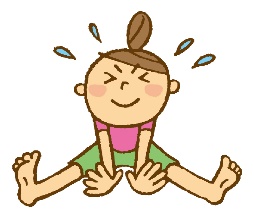 ----------------------------------きりとり---------------------------　　　　ちょいトレ教室申込書　　　　　　　　　　　　　　　　　年齢　　　　　　　 　　　　　　　住　所　〒　　　　　　　　　　　　　　　　　　　　　　　　　　　　　　　電話番号　　　　　　　　　参加者保護者氏名　　　　　　　　　　　　　　　障害名　　　　　　　　　　日頃から行っているスポーツ　　　　　　　　　　　　　　　　　　　　　　　備考　　　　　　　　　　　　　　　　　　　　　　　　　　　　　　　　　　